1° figura: Localização do rio Guaribas em Picos, PI, Nordeste do Brasil, com 5 estações de coleta. Estação 1 - Canto da Várzea; Estação 2 - Passagem das Pedras; Estação 3 – Centro; Estação 4 - Boa Sorte; Estação 5 – Ipueiras. A. Mapa do Brasil - fonte: Infoescola; B. Mapa do Piauí - fonte - Wikipedia; C. Mapa de Picos - adaptado de Barbosa et al. (2007); D. Área do estudo - fonte: Google Earth.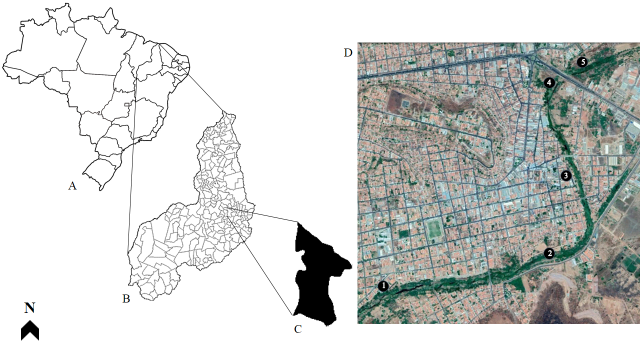 2° figura: Número de espécies de macrófitas aquáticas distribuídas por família amostradas no trecho urbano do rio Guaribas, Piauí, Nordeste do Brasil.  3° figura: Diversidade de macrófitas aquáticas coletadas no trecho urbano do rio Guaribas, Piauí, Nordeste do Brasil e precipitação média mensal da região. Fonte dos dados de precipitação INMET (2020).4° figura: Diversidade de macrófitas aquáticas por estação de coleta amostradas no trecho urbano do rio Guaribas, Piauí, Nordeste do Brasil.5° figura: Frequência de ocorrência (mensal e por estação) de macrófitas aquáticas amostradas no trecho urbano do rio Guaribas, Piauí, Nordeste do Brasil. 2° tabela. Lista de ocorrência das espécies de macrófitas aquáticas por estação de coleta do trecho urbano do rio Guaribas, Picos, Piauí, Nordeste do Brasil. 1: Presente; 0: Ausente1° tabela. Lista de ocorrência mensal das espécies de macrófitas aquáticas amostradas no trecho urbano do rio Guaribas, Picos, Piauí, Nordeste do Brasil e seus modos de vida. AN: Anfíbia; E: Emergente; FL: Flutuante Livre; FF: Flutuante Fixa; 1: Presente; 0: Ausente1° tabela. Lista de ocorrência mensal das espécies de macrófitas aquáticas amostradas no trecho urbano do rio Guaribas, Picos, Piauí, Nordeste do Brasil e seus modos de vida. AN: Anfíbia; E: Emergente; FL: Flutuante Livre; FF: Flutuante Fixa; 1: Presente; 0: Ausente1° tabela. Lista de ocorrência mensal das espécies de macrófitas aquáticas amostradas no trecho urbano do rio Guaribas, Picos, Piauí, Nordeste do Brasil e seus modos de vida. AN: Anfíbia; E: Emergente; FL: Flutuante Livre; FF: Flutuante Fixa; 1: Presente; 0: Ausente1° tabela. Lista de ocorrência mensal das espécies de macrófitas aquáticas amostradas no trecho urbano do rio Guaribas, Picos, Piauí, Nordeste do Brasil e seus modos de vida. AN: Anfíbia; E: Emergente; FL: Flutuante Livre; FF: Flutuante Fixa; 1: Presente; 0: Ausente1° tabela. Lista de ocorrência mensal das espécies de macrófitas aquáticas amostradas no trecho urbano do rio Guaribas, Picos, Piauí, Nordeste do Brasil e seus modos de vida. AN: Anfíbia; E: Emergente; FL: Flutuante Livre; FF: Flutuante Fixa; 1: Presente; 0: Ausente1° tabela. Lista de ocorrência mensal das espécies de macrófitas aquáticas amostradas no trecho urbano do rio Guaribas, Picos, Piauí, Nordeste do Brasil e seus modos de vida. AN: Anfíbia; E: Emergente; FL: Flutuante Livre; FF: Flutuante Fixa; 1: Presente; 0: Ausente1° tabela. Lista de ocorrência mensal das espécies de macrófitas aquáticas amostradas no trecho urbano do rio Guaribas, Picos, Piauí, Nordeste do Brasil e seus modos de vida. AN: Anfíbia; E: Emergente; FL: Flutuante Livre; FF: Flutuante Fixa; 1: Presente; 0: Ausente1° tabela. Lista de ocorrência mensal das espécies de macrófitas aquáticas amostradas no trecho urbano do rio Guaribas, Picos, Piauí, Nordeste do Brasil e seus modos de vida. AN: Anfíbia; E: Emergente; FL: Flutuante Livre; FF: Flutuante Fixa; 1: Presente; 0: AusenteFamília/Espécie201820182018201920192019Família/EspécieModo de vidaSetembroOutubroNovembroDezembroJaneiroFevereiroARACEAEPistia stratiotes L.FL111010Wolffia sp.FL111010ARALIACEAEHydrocotyle bonariensis Lam.AN; E111001ASTERACEAEEclipta prostata (L.) L.AN100001AZOLLACEAEAzolla filiculoides Lam.FL000001CONVOLVULACEAEConvolvulaceae 1AN000001Ipomoea asarifolia (Desr.) Roem. & Schult.AN; E110001COMMELINACEAECommelina erecta L.AN100001CYPERACEAECyperus digitatus Roxb.AN000001Cyperus odoratus L.AN100000Schoenoplectus sp.AN; E111000FABACEAEFabaceae 1AN000001Neptunia plena (L.) Benth.FL100000Senna alata (L.) Roxb.AN000001ONAGRACEAELudwigia helminthorrhiza (Mart.) H. HaraAN; FL111001POACEAEHymenachne amplexicaulis (Rudge) NeesAN; E100011Paspalidium paludivagum (Hitchc. & Chase) ParodiAN; E001001Paspalum morichalense Davidse et al.AN; E110001Paspalum sp.AN; E100011Poaceae 1AN; E111011POLYGONACEAEPolygonum ferrugineum Wedd.AN; E000001Polygonum punctatum ElliottAN; E000001PONTEDERIACEAEEichhornia crassipes (Mart.) SolmsFL111111SALVINACEAESalvinia auriculata Aubl.FL111100Família/ EspéciesOcorrência nas estaçõesOcorrência nas estaçõesOcorrência nas estaçõesOcorrência nas estaçõesOcorrência nas estaçõesOcorrência nas estaçõesOcorrência nas estaçõesOcorrência nas estaçõesOcorrência nas estaçõesOcorrência nas estaçõesFamília/ EspéciesPeríodo de seca (setembro a novembro de 2018)Período de seca (setembro a novembro de 2018)Período de seca (setembro a novembro de 2018)Período de seca (setembro a novembro de 2018)Período de seca (setembro a novembro de 2018)Período de chuva (dezembro de 2018 a fevereiro de 2019Período de chuva (dezembro de 2018 a fevereiro de 2019Período de chuva (dezembro de 2018 a fevereiro de 2019Período de chuva (dezembro de 2018 a fevereiro de 2019Período de chuva (dezembro de 2018 a fevereiro de 2019Família/ Espécies1234512345ARACEAEPistia stratiotes L.1100001010Wolffia sp.1110001000ARALIACEAEHydrocotyle bonariensis Lam.0000100001ASTERACEAEEclipta prostata (L.) L.0110001000AZOLLACEAEAzolla filiculoides Lam.0000011000CONVOLVULACEAEConvolvulaceae 10000000100Ipomoea asarifolia (Desr.) Roem. & Schult.0000110000COMMELINACEAECommelina erecta L.0010001100CYPERACEAECyperus digitatus Roxb.0000001000Cyperus odoratus L.0100000000Schoenoplectus sp.0100000000FABACEAEFabaceae 10000000100Neptunia plena (L.) Benth.0001000000Senna alata (L.) Roxb.0000000100ONAGRACEAELudwigia helminthorrhiza (Mart.) H. Hara1100001000POACEAEHymenachne amplexicaulis (Rudge) Nees0100001100Paspalidium paludivagum (Hitchc. & Chase) Parodi0001010100Paspalum morichalense Davidse et al.0000100001Paspalum sp.0001011011Poaceae 11111101011POLYGONACEAEPolygonum ferrugineum Wedd.0000001001Polygonum punctatum Elliott0000010000PONTEDERIACEAEEichhornia crassipes (Mart.) Solms0110011100SALVINACEAESalvinia auriculata Aubl.1010001100